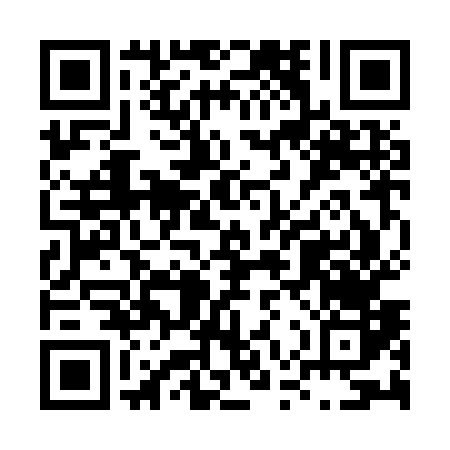 Prayer times for Bald Eagle Center, Minnesota, USAWed 1 May 2024 - Fri 31 May 2024High Latitude Method: Angle Based RulePrayer Calculation Method: Islamic Society of North AmericaAsar Calculation Method: ShafiPrayer times provided by https://www.salahtimes.comDateDayFajrSunriseDhuhrAsrMaghribIsha1Wed4:196:001:155:148:3010:122Thu4:175:581:155:148:3110:143Fri4:145:571:145:158:3310:164Sat4:125:551:145:158:3410:185Sun4:105:541:145:168:3610:206Mon4:085:521:145:168:3710:227Tue4:065:511:145:178:3810:248Wed4:045:491:145:178:4010:269Thu4:015:481:145:188:4110:2810Fri3:595:471:145:188:4210:3011Sat3:575:451:145:198:4310:3212Sun3:555:441:145:198:4510:3413Mon3:535:431:145:208:4610:3614Tue3:515:411:145:208:4710:3815Wed3:495:401:145:218:4910:4016Thu3:475:391:145:218:5010:4217Fri3:455:381:145:218:5110:4418Sat3:435:371:145:228:5210:4619Sun3:415:361:145:228:5310:4820Mon3:395:341:145:238:5510:5021Tue3:385:331:145:238:5610:5222Wed3:365:321:145:248:5710:5423Thu3:345:311:155:248:5810:5624Fri3:325:311:155:258:5910:5825Sat3:315:301:155:259:0011:0026Sun3:295:291:155:259:0111:0227Mon3:275:281:155:269:0211:0328Tue3:265:271:155:269:0311:0529Wed3:245:261:155:279:0411:0730Thu3:235:261:155:279:0511:0931Fri3:225:251:155:279:0611:10